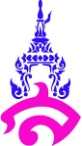 โรงเรียนสาธิตมหาวิทยาลัยราชภัฏสวนสุนันทาวันที่  ………/…………/……..วิชาภาษาไทย        อาจารย์ผู้สอน  อ.  จารุณี     ศุภชาตชื่อ_____________________นามสกุล______________________ชั้น.ป.๒/___เลขที่____  ใบความรู้มาตราตัวสะกดคำในแม่ ก กา เป็นคำที่ไม่มีตัวสะกด เช่น แม่ กำ ไก่ ในไข่ ม้า สี่ ห้า ใบ ก็ ไล่ ตี หมา ใหญ่ ปูแล นา กะ ม้า ทะเลเต่า ดำ อยู่ น้ำ จระเข้ปลาทูขี้ เหร่สู้ ไม่ ดีคำที่มี ง เป็นตัวสะกด เป็นคำ   แม่กง เช่น เลียง ลิง นุ่งกางเกงคำที่มี ม เป็นตัวสะกด เป็นคำ  แม่กม เช่น มะขาม ยิม คีมตุ่ม อูมคำที่มี ย เป็นตัวสะกด เป็นคำแม่เกย เช่น ง่าย ถ้วย คุยเฉย ท้ายทอย เฉยเมย สายสร้อยถอยเลยคำที่มี ว เป็นตัวสะกด เป็นคำ    แม่เกอว เช่น ดาว แวว นิ้วหิวข้าว เดี๋ยวเดียวคำที่มี ก เป็นตัวสะกด เป็นคำแม่กก เช่น จาก ฉีก สุก ลูกบอก นอกจากนี้คำที่มี ข ค ฆ เป็นตัวสะกดอ่ำนออกเสียงเหมือน ก สะกด จัดเป็นคำในแม่กกด้วยเช่น เลข โรค เมฆคำที่มี ด เป็นตัวสะกด เป็นคำแม่กด เช่น ขาด มีด หัด โดดนอกจากนี้คำที่มี จ ช ซ ฎ ฏฐ ฑ ฒ ต ถ ท ธ ศ ษ ส เป็นตัวสะกด อ่ำนออกเสียงเหมือนด สะกด จัดเป็นคำในแม่กดด้วย เช่น อาจ พืช ก๊าซ กฎ ปรากฏอูฐ ครุฑ วัฒนา  จิต รถอูฐ ครุฑ วัฒนา   จิต รถบาทพุธอากาศ พิษ โอกาสคำที่มี น เป็นตัวสะกด เป็นคำแม่กน เช่น นาน กิน ปีน อื่นเขียน กำนัน นอกจากนี้คำที่มี ณ ญ ร ลฬ เป็นตัวสะกด อ่านออกเสียงเหมือน น สะกด จัดเป็นคำในแม่กน ด้วย เช่น คูณหาร เณร อนุบาล กำนัล ปลาวาฬ พยาบาลคำที่มี บ เป็นตัวสะกด เป็นคำแม่กบ เช่น ราบ สิบ รีบกับ ตอบ นอกจากนี้ คำที่มี ป พ ฟ ภ เป็นตัวสะกด อ่านออกเสียงเหมือน บ สะกด จัดเป็นคำในแม่กบด้วย เช่น รูปภาพยีราฟ ลาภ แม่ ก กาแม่ ก กาแม่ไก่อยู่ในตะกร้า                     	ไข่ๆ มาสี่ห้าใบอีแม่กำก็มาไล่ อีแม่ไก่ไล่ตีกำ			หมาใหญ่ก็ไล่เห่าหมูในเล้าแลดูหมาปูแสมแลปูนำกะปูม้าปูทะเล			เต่านำแลเต่าดำ                          อยู่ในน้ำกะจระเข้				ปลาทูอยู่ทะเลปลาขี้ เหร่ไม่สู้ดีบทอาขยานรักษาป่า    คำชี้แจงฝึกอ่านคำและสังเกตสระ  หลายๆรอบให้คล่องครูบอกคำให้เขียนตามคำบอก  ๑๕  คำอ่านคำและสังเกตตัวสะกดเสียงดัง  ทั้งสอง  มองทาง ปางช้างคำที่มี  ง  เป็นตัวสะกด  เป็นคำแม่  กงคำชี้แจงให้นักเรียนเติมคำที่สะกดในแม่  กง  ในประโยคต่อไปนี้ให้เหมาะสมในตอนเช้าเราต้องชัก..................ชาติขึ้นสู่ยอดเสาฉันชอบ.........  เพลงในตอนเย็นเราต้องดื่มนมทุกวันจะทำให้ร่างกาย.........  แรงที่บ้านของเขา..........สุนัขไว้หลายตัว๕. นักเรียนที่ดีเชื่อฟังคำ..........สอนของพ่อแม่และครู        นกเอยนกน้อยน้อยบินล่องลอยเป็นสุขศรีขนขาวราวสำลีอากาศดีไม่มีภัยทุกทิศเจ้าเที่ยวท่องฟ้าสีทองอันสดใสมีป่าพาสุขใจ                            มีต้นไม้มีลำธารผู้คนไม่มีโรค   นับเป็นโชคสุขสำราญอากาศไร้พิษสาร สัตว์ชื่นบานดินชื่นใจคนสัตว์ได้พึ่งป่ามารักษาป่าไม้ไทยสิ้นป่าเหมือนสิ้นใจช่วยปลูกใหม่ไว้ทดแทน              